 Combe Hay Parish Councilhttps://combehaypc.org.ukBATHAVON WEST WARD, BATH & NORTH-EAST SOMERSETChairman: Malcolm Austwick, Brook House, Anchor Lane, Combe Hay, Bath BA2 7EG  01225 832655  malcolmaustwick@hotmail.co.ukClerk: Robin Campbell, 4 Monmouth Paddock, Norton St Philip, Bath BA2 7LA  01373 834900  combehaypcclerk@gmail.comTO THE MEMBERS OF COMBE HAY PARISH COUNCILA MEETING of the above-named Parish Council will be held at Combe Hay Church
at 19:00 on Wednesday 16 January 2019, which you are summoned to attend.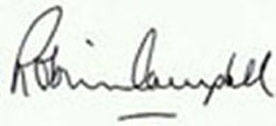                                                                                                        Robin Campbell, Clerk, 11 January 2019AGENDAPUBLIC PARTICIPATION Members of the public are encouraged to attend and may address the Council 
on matters of local concern. 19.001	Apologies To CONSIDER apologies for absence19.002	InterestsTo DECLARE interests, RECEIVE written dispensation requests for items of disclosable pecuniary interest and GRANT requests where appropriate19.003	Minutes To APPROVE the minutes of the Parish Council Meetings of 21 November 2018. 19.004	Clerk’s report To RECEIVE a report on actions from previous meetings.19.005	Planning  		(a) To CONSIDER the following applications:(b) To NOTE planning decisions (c) To CONSIDER enforcement matters (d) To NOTE the council’s response to the Local Plan consultation19.006	Highways		(a) To CONSIDER requesting warning signs for The Lower Lane(b) To CONSIDER making a further request for a statutory 20 mph limit in Combe Hay  19.007	Cemetery		(a) To CONSIDER an estimate from Mr P. Harrison for Cemetery wall repair		(b) To CONSIDER adoption of Cemetery Management Rules (to be circulated) 		(c) To NOTE work kindly undertaken by Cllr Harrison  per minute 18.088   19.008	Communication	(a) To CONSIDER the provision of Combe Hay Parish Council email addresses for Councillors 
and Clerk 	(b) To RECEIVE a broadband update	(c) To CONSIDER the purchase of a laptop for council use by the Clerk19.009	Royal Garden Party To CONSIDER joining the draw for the Royal Garden Party on 21 May.19.010	Finance(a) To APPROVE the Month 9 financial statement (b) To CONSIDER a request by Midsomer Norton Dial-a-Ride for a grant of £30 for 2019/20(c) To APPROVE the council’s insurance renewal from 10.2.19(d) To SET the 2019/20 budget (e) To SET the 2019/20 precept(f) To APPROVE payments (full list at meeting) including:19.011	Information		(a) Rights of way – to RECEIVE updates as available(b) Environment and maintenance – to RECEIVE updates on The Avenue trees and railings		(c) To NOTE correspondence received        (d) To RECEIVE miscellaneous reports 19.012	Meetings To NOTE meeting dates 18/05324/FUL
Smithy House Flower's Hill Combe Hay BA2 7EG  Erection of an oak framed garage with store & associated access. (Resubmission)18/05326/REM
Smithy House Flower's Hill Combe Hay BA2 7EG  Removal of condition 2 and 3 for application 18/00750/FUL (Demolition of 2no existing lean-to extensions and erection of 1no single storey and 1no two storey rear and side extensions, conversion of the loft and dormer windows, insertion of window openings and associated works).BHIB Insurance Brokers – insurance renewal    285.34Ashley Lewis – work to The Avenue trees, inc. VAT  1440.00Jeremy Hunter – The Avenue railingsat meetingStaff salaries – January at meeting20 March 2019 19:00Parish Council MeetingCombe Hay Church